Dictées flashs CM1/CM2 - Année 1 - Évaluation 5Évaluation d’orthographe CM1/CM2, « dictée bilan 20 »Évaluation d’orthographe CM1/CM2, « dictée bilan 20 »Évaluation d’orthographe CM1/CM2, « dictée bilan 20 »Évaluation d’orthographe CM1/CM2, « dictée bilan 20 »Évaluation d’orthographe CM1/CM2, « dictée bilan 20 »Évaluation d’orthographe CM1/CM2, « dictée bilan 20 »Évaluation d’orthographe CM1/CM2, « dictée bilan 20 »Évaluation d’orthographe CM1/CM2, « dictée bilan 20 »Évaluation d’orthographe CM1/CM2, « dictée bilan 20 »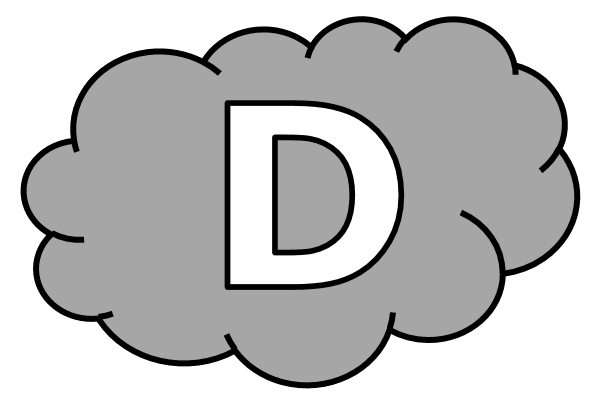 Elle ................ retransformé la .................................... en ...................................... . ............................. comme le .................... l’................................... rongée, la ........................................... ................................. trouée. Elle .............. .................................... du ............... ............................... un ......................................... . ......................... le ................................... n’.............................. pas ........................................ , ........................................ qu’il ne ...................................... plus manger sa ........................................ , .................. il ......................................... que ...................................... ne lui .............................................. pas ....................................... .Dictée bilanElle a retransformé la citrouille en automobile. Mais comme le rat l’avait rongée, la carrosserie était trouée. Elle a refait du rat rouge un chauffeur. Mais le chauffeur n’était pas content, parce qu’il ne pouvait plus manger sa voiture, et il prétendait que rouler ne lui rapportait pas assez.Éléments de la dictée bilan à corrigerÉléments de la dictée bilan à corrigerÉléments de la dictée bilan à corrigerÉléments de la dictée bilan à corrigerAccord sujet/verbe8a retransforméavait rongéeétaita refaitétaitpouvaitprétendaitrapportaitn°CompétenceScoreÉvaluationÉvaluationÉvaluationÉvaluationSignature1En dictée, je sais faire l’accord entre le verbe et son sujet./8AARECANAn°CompétenceScoreÉvaluationÉvaluationÉvaluationÉvaluationSignature1En dictée, je sais faire l’accord entre le verbe et son sujet./8AARECANAn°CompétenceScoreÉvaluationÉvaluationÉvaluationÉvaluationSignature1En dictée, je sais faire l’accord entre le verbe et son sujet./8AARECANAn°CompétenceScoreÉvaluationÉvaluationÉvaluationÉvaluationSignature1En dictée, je sais faire l’accord entre le verbe et son sujet./8AARECANAn°CompétenceScoreÉvaluationÉvaluationÉvaluationÉvaluationSignature1En dictée, je sais faire l’accord entre le verbe et son sujet./8AARECANAn°CompétenceScoreÉvaluationÉvaluationÉvaluationÉvaluationSignature1En dictée, je sais faire l’accord entre le verbe et son sujet./8AARECANAn°CompétenceScoreÉvaluationÉvaluationÉvaluationÉvaluationSignature1En dictée, je sais faire l’accord entre le verbe et son sujet./8AARECANAn°CompétenceScoreÉvaluationÉvaluationÉvaluationÉvaluationSignature1En dictée, je sais faire l’accord entre le verbe et son sujet./8AARECANAn°CompétenceScoreÉvaluationÉvaluationÉvaluationÉvaluationSignature1En dictée, je sais faire l’accord entre le verbe et son sujet./8AARECANA